C.E. Luis Vives de LaracheDEPARTAMENTO DEGEOGRAFÍA E HISTORIAHoja InformativaEconomía 1º de BACHILLERATOLos profesores y profesoras del área de Ciencias Sociales vamos a trabajar contigo para que adquieras y mejores determinadas competencias necesarias en tus estudios de secundaria.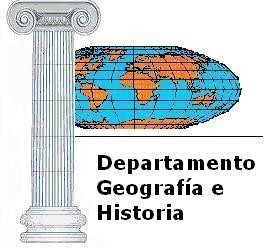 ORGANIZACIÓN DE LA CLASE DE ECONOMÍAEn este curso se sigue estrictamente el libro de texto que ya tienes; es preciso que lo traigas a clase todos los días. La materia del libro se impartirá íntegramente.Necesitarás un cuaderno dedicado exclusivamente a economía; deberás fecharlo a diario y numerar las páginas.Casi todos los días se te asignará una tarea para casa. Al día siguiente se comprobará que la has realizado y esta observación servirá para tu calificación final.EVALUACIÓNLa evaluación es continua; los profesores tienen en cuenta todo tu trabajo a lo largo del curso, en el aula y en casa, en la actitud y en las pruebas escritas, en actividades, en tareas de grupo, interés, puntualidad, etc.La calificación se obtendrá de acuerdo con el siguiente cuadro de ponderaciones:El curso se divide en tres evaluaciones cuya calificación es independiente, pues los contenidos que se verán en cada evaluación son diferentes. Cuando una evaluación ha sido evaluada negativamente, tendrás la posibilidad de hacer una recuperación al final de cada evaluación (y si es necesario, en junio). La nota que obtengas en la recuperación sustituirá a la que tenías, y su puntuación podrá ir desde el 1 al 10 (eso quiere decir que si te esfuerzas puedes superar con buena nota una evaluación que estaba suspensa). Al final de curso se hará la media entre las tres evaluaciones, siempre que al menos hayas llegado a un 4. Si tu nota está por debajo de 4 no se hará media y tendrás que presentarte a las pruebas de septiembre con la evaluación o evaluaciones pendientes.PROGRAMA.La materia de este curso aparece en el siguiente cuadro.D/Dª	padre / madre /tutor-adel alumno/a	he leído las anteriores informaciones.Fdo.:Larache, a	de	de20I. PRUEBAS ESCRITAS.Se realizará un mínimo de dos pruebas escritas a lo largo del trimestre, que corresponderán a los temas trabajados en el aula.90%II. TRABAJO DE AULA.El trabajo de aula comprende: ■ Mantenimiento del Cuaderno de la materia, con páginas numeradas y fechadas, en el que aparecerán limpiamente recogidos los apuntes y ejercicios que el profesor indique expresamente; ■ Intervenciones en clase y realización de las actividades encomendadas por el profesor.III. TRABAJO DE CASA.El trabajo de casa es imprescindible para adquirir las habilidades de la materia y entender los conceptos. Se ponen tareas para casa todos los días (salvo en los días previos a los exámenes, que se dedican precisamente a repaso) y se controla su cumplimiento.5%IV. ACTITUDInterés por el estudio y la superación personal, respeto a los compañeros, colaboración en el mantenimiento de un clima de trabajo en clase. Cada vez que durante la clase se hable en árabe se restará una décima de la nota de actitud.5%Primera Evaluación1. Iniciación a la economía.Primera Evaluación2. Los sistemas económicos.Primera Evaluación3. La dinámica de los mercados.Primera Evaluación4. Clases de mercados.Segunda Evaluación5. El dinero y los mercados financieros.Segunda Evaluación6. La inflación.Segunda Evaluación7. La población.Segunda Evaluación8. La producción y la empresa.Tercera Evaluación9. El sector público en la economía.Tercera Evaluación10. La medición de la actividad económica.Tercera Evaluación11. El contexto internacional de la economía.Tercera Evaluación12. Desarrollo, bienestar y pobreza.